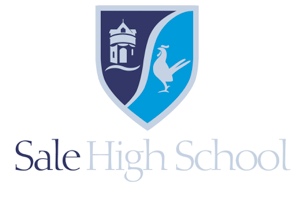 SALE HIGH SCHOOLINFORMATION FOR CANDIDATES GIRLS’PHYSICAL EDUCATION DEPARTMENTWe are searching for a passionate, inspirational and highly skilled teacher of girls’ PE, who has the ability to help pupils to develop the skills which will allow them to excel and to reach their full potential. The ability to teach up to GCSE and a strong commitment to both the extra-curricular and pastoral life of the school are also key aspects of this post. The successful candidate will be required to have a keen interest and experience in traditional curriculum level sports, with experience of teaching handball desirable. The successful candidate will be expected to develop these sports within the department.Physical Education at Sale High School is a truly inclusive subject offering a vast range of activities accommodating all levels of ability. It is taught in single and mixed sex classes and within Key Stage Three, setted according to ability.Sale High School operates a two week timetable. In Key Stage 3 students take part in four hours of PE per fortnight in year 7 and 8 and three hours in year 9.  In Key Stage 4, students take part in three hours per fortnight in year 10 and two hours in year 11Key Stage 4 also allows students the opportunity to opt for AQA GCSE Physical Education, an option that is well subscribed and has provided the Department with year on year results in excess of the national average. Last year the department recorded results of 92% A* to C. We are a growing department, which offers huge potential for both the department and the successful candidate. At present we have three full time PE teachers all of whom teach across the full curriculum both at KS3 and KS4 and KS4 GCSE. In addition, we employ part time coaches from across the borough, National Governing Bodies and local sports teams. The Department is now looking to expand by adding an additional member of staff as the curriculum is expanding and the on roll numbers of students are increasing.We look forward to receiving applications from enthusiastic, motivated and innovative practitioners to help in the growth and the development of the PE Department.